COMITATO PROVINCIALE CASERTA SETTORE CALCIO A 11   GIOVANILE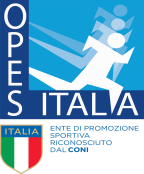 CAT.2005 CALCIO A 11 MINIGIOVANISSIMI OPES CASERTA 2018/19SOCIETA' PARTECIPANTI - RECAPITI Tel.   Dei DIRIGENTI -     INDIRIZZI CAMPI DI GIOCOPRESIDENTE REGIONALE   GIANLUIGI ANTONINI           Tel.327-5397552REFERENTE CALCIO A 11        ANTONELLO SCHWICH            Tel.329-9131110SOCIETA' A.S.D. OASI SANFELICIANA OASI SANFELICIANAREFERENTESIG.CIOFFI TEL.349 6668506SIG.CIOFFI TEL.349 6668506IMPIANTOCAMPO COMUNALE SANFELICE CENTRO Via Campo Sportivo       ERBA NATURALEGARE INTERNEPrevio Accordo Telefonico	DOMENICA MATTINAPrevio Accordo Telefonico	DOMENICA MATTINASOCIETA' A.S.D.VIRTUS CURTI CAMORANIVIRTUS CURTI CAMORANIREFERENTESIG.DE SIATO TEL.391 7659793	SIG.DE SIATO TEL.391 7659793	IMPIANTOCAMPO COMUNALE DI CURTIERBA NATURALEGARE INTERNEPrevio Accordo Telefonico	DOMENICA MATTINAPrevio Accordo Telefonico	DOMENICA MATTINASOCIETA' A.S.D.REAL CARINAROREAL CARINAROREFERENTESIG.LISBONA TEL.347 0566975SIG.LISBONA TEL.347 0566975IMPIANTOCAMPO COMUNALE CARINARO Via FratteTERRA BATTUTAGARE INTERNEPrevio Accordo Telefonico	DOMENICAPrevio Accordo Telefonico	DOMENICASOCIETA' A.S.D.INTERCASERTANAINTERCASERTANAREFERENTESIG. MORETTI 339 8313501SIG. MORETTI 339 8313501IMPIANTOCENTRO SPORTIVO B.FERONE Via Michele Ruta N°26ERBA SINTETICAGARE INTERNEPrevio Accordo Telefonico                                                             SABATO POMERIGGIOPrevio Accordo Telefonico                                                             SABATO POMERIGGIOSOCIETA' A.S.D.ACC. SAN CIPRIANOACC. SAN CIPRIANOREFERENTESIG. SPARAGO-SIG. MAIELLO TEL.333 6326288 -344 1194662SIG. SPARAGO-SIG. MAIELLO TEL.333 6326288 -344 1194662IMPIANTOCAMPO COMUNALE SANCIPRIANO Via AcquaroERBA NATURALEGARE INTERNEPrevio Accordo Telefonico                                                               DOMENICA MATTINAPrevio Accordo Telefonico                                                               DOMENICA MATTINASOCIETA' A.S.DMACERATA ACADEMYMACERATA ACADEMYREFERENTESIG. PICCIRILLO TEL.333 3962312SIG. PICCIRILLO TEL.333 3962312IMPIANTOCAMPO COMUNALE DI MACERATA CAMPANIA Via Martiri di Cefalonia ERBA NATURALEGARE INTERNEPrevio Accordo Telefonico	DOMENICA MATTINAPrevio Accordo Telefonico	DOMENICA MATTINASOCIETA' A.S.D. SPORTING SAN PRISCO    SPORTING SAN PRISCO    SPORTING SAN PRISCO   REFERENTESIG. FUSCO TEL.338 4071387                                    SIG. FUSCO TEL.338 4071387                                    SIG. FUSCO TEL.338 4071387                                    IMPIANTO CAMPO COMUNALE DI SAN PRISCO C. DI SUPERGA           ERBA NATURALEGARE INTERNEPrevio Accordo TelefonicoDOMENICASOCIETA' A.S.D.TELESE ACADEMY Soccer SchoolREFERENTESIG.ROMANO tel.380 5400746                                             IMPIANTOCOMUNALE DI TELESE TERME Via Lagni    ERBA NATURALEGARE INTERNEPrevi Accordo TelefonicoDOMENICASOCIETA' A.S.D.DEA DIANAREFERENTESIG. CAPASSO TEL.349 8120134IMPIANTOSTADIO COMUNALE A. RAZZANO Via Monsignor Pascarella N°8STADIO COMUNALE A. RAZZANO Via Monsignor Pascarella N°8TERRA BATTUTAGARE INTERNEPrevio Accordo Telefonico	DOMENICA MATTINAPrevio Accordo Telefonico	DOMENICA MATTINASOCIETA' A.S.D. VIRTUS SPARANISE VIRTUS SPARANISEREFERENTESIG.PICILLO TEL.333 4010207	     	SIG.PICILLO TEL.333 4010207	     	IMPIANTOCENTRO SPORTIVO TENUTA MARGIORE Via MazzeoCENTRO SPORTIVO TENUTA MARGIORE Via MazzeoERBA NATURALEGARE INTERNEPrevio Accordo TelefonicoDOMENICA SOCIETA' A.S.D.CASERTA ACADEMYREFERENTESIG.NOVELLI SIG.PARIDARIO TEL 391 7343305-                                     TEL337 1000207   IMPIANTOCENTRO SPORTIVO TALAMONTI Via G.Talamonti CasertaERBA SINTETICAGARE INTERNEPrevio Accordo TelefonicoDOMENICASOCIETA' A.S.D.F.C.CASERTANA 2006REFERENTESIG.NIGRO TEL.339 3846048IMPIANTOCENTRO SPORTIVO B.FERONE Via Ruta CasertaERBA SINTETICAGARE INTERNEPrevio Accordo TelefonicoDOMENICASOCIETA' A.S.D.REFERENTEIMPIANTOGARE INTERNEPrevio Accordo Telefonico